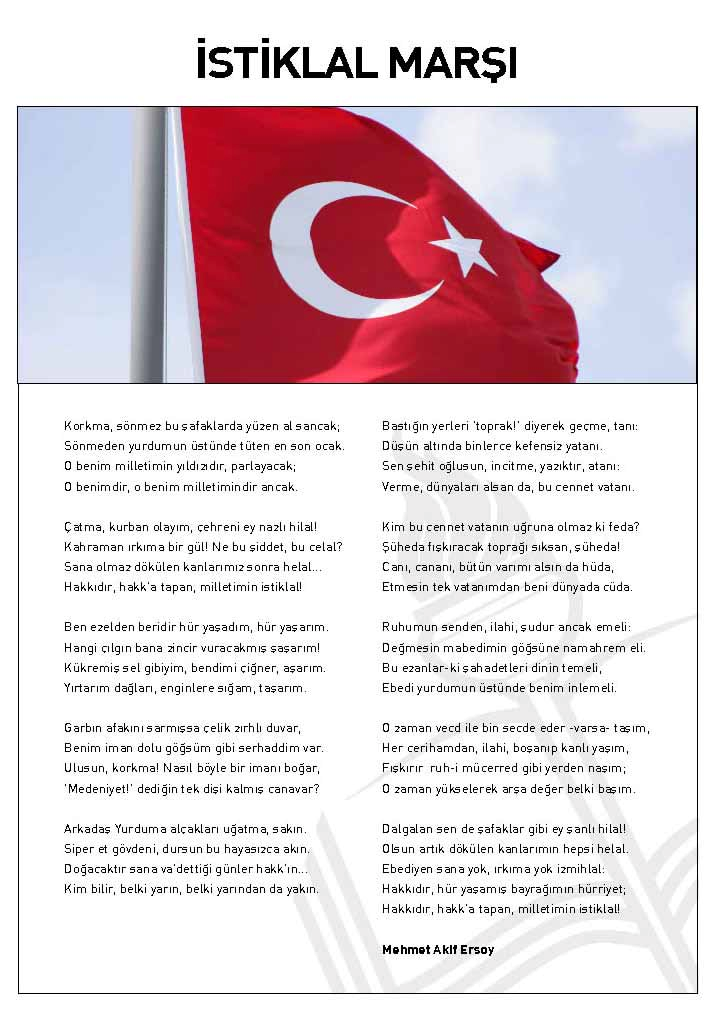 ÖNSÖZ‘Eğitimdir ki, bir milleti ya özgür, bağımsız, şanlı, yüksek bir topluluk halinde yaşatır; ya da esaret ve sefalete terk eder…’ haricinde mürşit aramak gaflettir, halettir, delalettir.                                                       M. Kemal Atatürk                                                                       İnsanların toplum hayatına uyum sağlaması, kişilik kazanması, iyi bir insan ve iyi bir vatandaş olması ancak iyi bir eğitim sayesinde olur. Toplumsal bir ihtiyacın karşılanması olan eğitim, bir devlet hizmetidir. Devletlerin eğitim sistemi, o devletin geleceğini ilgilendirir. Bu nedenle genç kuşaklar, toplumun ihtiyaçlarını karşılayacak şekilde yönlendirilmeli ve eğitilmelidirler. Eğitimde geri kalan toplumlar, gelişmez ve ilerleyemezler. Ailede başlayan eğitim, okullarda devam eder ve insan hayatının her dönemini kapsar.   Eğitim, bir ülkede millî birlik ve beraberliğin sağlanmasında en önemli bir etkendir. Ülke kalkınması, ancak eğitimde birlik sağlanması ile mümkündür. Her yenileşme hareketinin başarısı, eğitim alanındaki başarıya bağlıdır. Kalkınmanın, akıl ve bilimin önderliğinde gerçekleşeceğine inanan Atatürk, millî eğitime büyük önem vermiştir.  
  Çocuklarımızın ve gençlerimizin eğitimiyle ilgili olarak Atatürk şunları söylemiştir: "Yetişecek çocuklarımıza ve gençlerimize, görecekleri öğrenimin sınırı ne olursa olsun, ilk önce ve her şeyden önce Türkiye'nin bağımsızlığına, kendi benliğine, millî geleneklerine düşman olan bütün unsurlarla mücadele etmek gereği öğretilmelidir. Dünyada milletlerarası duruma göre böyle bir mücadelenin gerektirdiği manevî unsurlara sahip olmayan kişilere ve bu nitelikte kişilerden oluşan toplumlara hayat ve bağımsızlık yoktur."  
  Atatürk'ün eğitimle ilgili üzerinde önemle durduğu bir başka husus, insanların inançlarında ve düşüncelerinde özgür hâle gelmeleri idi. İlerleme ve yenileşme, bilimde ve teknikteki gelişmelere açık olmakla mümkündür. Büyük Önder, öğretmenlere seslenirken "Hiçbir zaman hatırımızdan çıkmasın ki cumhuriyet sizden fikri hür, vicdanı hür, irfanı hür nesiller ister." diyerek kararlarını özgürce verebilen ve yeniliklere açık nesiller yetiştirmenin önemini anlatmıştır. Eğitim, bir insanın kabiliyet ve davranışlarını geliştirmek, toplumun iyi değerlerini benimsetmek için yapılan işler ve uygulanan yollardır. 
   Millî eğitim, bir milletin genç nesillerini o milletin maddî ve manevi değerlerinin gösterdiği hedefler içinde, ideal insan tipi olarak, yönlendirme ve yetiştirmedir. Eğitimin konusu insandır. Eğitime önem veren toplumlar, huzur ve kalkınma için gereken en önemli yatırımı yapmış sayılırlar. İyi bir vatandaş, ancak iyi bir eğitim sayesinde yetiştirilebilir.     Eğitim bir kişinin hayatını sonsuz kılar. Önceki hayatları, yani tecrübeleri bize verir ve bizi de deneyim havuzuna katar. Çok yaşamak çok öğrenmek demektir. Çünkü öğrenilen her şey, başkasının ifade ettiği her bilgi başka bir hayatın aktarımıdır. Yaşamak deneyimlemekse, deneyimin aktarıldığı eğitim buna ortam sağlar.      Eğitimin önemini tüm insanlığın en başında ve en sonunda görebiliriz. Bir bebeğin annesinden öğrendiklerini düşünün. Bir ebeveyn de aslında çocuğunu eğitmek görevindedir. Bu yüzden aileler vardır. Bu yüzden toplumlar oluşmuştur. Eğitim ben’i biz yapan ve herkesi “kendisi” olduğu kadar “başkası” olmaya da götüren bir araçtır.    İyi bir eğitim aynı zamanda kişide yeni ilgi alanlarının gelişmesine yardım ederek hayatı daha zevkli ve ilginç kılar. Eğitim görerek veya görmeyerek bu tür ilgiler geliştiremeyen kişiler için hayat gerçekten sıkıcıdır. Çünkü günlük hayat sadece tekrarlarla doludur.    Birçok kişi,elde ettiği imkan ve başarıyı eğitime borçludur.Eğitim döneminde olan gençlerin,hayatlarının bütününü gerçekten yaşayabilmeleri için öğrenmenin,bilgilenmenin ve bunların sonucu ulaşılacak olan donanımın,hayatında ne iş yaparsa yapsın onu sevmesini ve ondan zevk almasını sağlayacak olan esas faktör olduğuna inanmaları gerekir.    Bu düşüncelerle tüm ailelerimizin ,geleceğimizin teminatı olan çocuklarımızın eğitimine gereken önemi vereceğine inanarak saygılarımı sunuyorum.										 Satı BÖRÜ										Okul MüdürüSTRATEJİK PLANIN AMACISTRATEJİK PLANIN KAPSAMIMAÇSTRATEJİK PLANIN YASAL DAYANAKLARISTRATEJİK PLAN ÇALIŞMALARI Okulumuzun Stratejik Planına (2015-2019) Okul Gelişim Yönetim Ekibi(OGYE) tarafından, Okulumuzun toplantı salonunda, çalışma ve yol haritası belirlendikten taslak oluşturularak başlanmıştır.Stratejik Planlama Çalışmaları kapsamında Okulumuzda OGYE üyeleri içerisinden “Stratejik Planlama Çalışma Ekibi” kurulmuştur. Önceden hazırlanan anket formlarında yer alan sorular katılımcılara yöneltilmiş ve elde edilen veriler birleştirilerek paydaş görüşleri oluşturulmuştur. Bu bilgilendirme ve değerlendirme toplantılarında yapılan anketler ve hedef kitleye yöneltilen sorularla mevcut durum ile ilgili veriler toplanmıştır.Stratejik planlama konusunda 2015 yılı Ekim ayında İlçe Milli Eğitim Müdürlüğümüz tarafından bir seminer gerçekleştirilmiştir. Bu seminerle okul müdürü, müdür yardımcısı ve  öğretmenlere ulaşılmıştır. Seminerde Strateji Planı hazırlama yasal nedenleri ve amaçları hakkındaki bilgilendirme, stratejik plan öğeleri ve planlama aşamalarına ilişkin konularda bilgiler alınmıştır.Stratejilerin Belirlenmesi;Stratejik planlama ekibi tarafından, tüm iç ve dış paydaşların görüş ve önerileri bilimsel yöntemlerle analiz edilerek planlı bir çalışmayla stratejik plan hazırlanmıştır. Bu çalışmalarda izlenen adımlar;1.Okulun var oluş nedeni (misyon), ulaşmak istenilen nokta  (vizyon) belirlenip okulumuzun tüm paydaşlarının görüşleri ve önerileri alındıktan da vizyona ulaşmak için gerekli olan stratejik amaçlar belirlendi. Stratejik amaçlar; a. Okul içinde ve faaliyetlerimiz kapsamında iyileştirilmesi, korunması veya önlem alınması gereken alanlarla ilgili olan stratejik amaçlar,b. Okul içinde ve faaliyetler kapsamında yapılması düşünülen yenilikler ve atılımlarla ilgili olan stratejik amaçlar,c. Yasalar kapsamında yapmak zorunda olduğumuz faaliyetlere ilişkin stratejik amaçlar olarak da ele alındı.2. Stratejik amaçların gerçekleştirilebilmesi için hedefler konuldu. Hedefler stratejik amaçla ilgili olarak belirlendi. Hedeflerin spesifik, ölçülebilir, ulaşılabilir, gerçekçi, zaman bağlı, sonuca odaklı, açık ve anlaşılabilir olmasına özen gösterildi. 3. Hedeflere uygun belli bir amaca ve hedefe yönelen, başlı başına bir bütünlük oluşturan,  yönetilebilir, maliyetlendirilebilir faaliyetler belirlendi. Her bir faaliyet yazılırken; bu faaliyet “amacımıza ulaştırır mı” sorgulaması yapıldı.4. Faaliyetlerin gerçekleştirilebilmesi için sorumlu ekipler ve zaman belirtildi.5. Faaliyetlerin başarısını ölçmek için performans göstergeleri tanımlandı.6. Strateji, alt hedefler ve faaliyet/projeler belirlenirken yasalar kapsamında yapmak zorunda olunan faaliyetler, paydaşların önerileri, çalışanların önerileri, önümüzdeki dönemde beklenen değişiklikler ve GZFT (SWOT) çalışması göz önünde bulunduruldu.7. GZFT çalışmasında ortaya çıkan zayıf yanlar iyileştirilmeye, tehditler bertaraf edilmeye; güçlü yanlar ve fırsatlar değerlendirilerek kurumun faaliyetlerinde fark yaratılmaya çalışıldı; önümüzdeki dönemlerde beklenen değişikliklere göre de önlemler alınmasına özen gösterildi.8. Strateji, Hedef ve Faaliyetler kesinleştikten sonra her bir faaliyet maliyetlendirilmesi yapıldı.9. Maliyeti hesaplanan her bir faaliyetler için kullanılacak kaynaklar belirtildi.  Maliyeti ve kaynağı hesaplanan her bir faaliyet/projenin toplamları hesaplanarak bütçeler ortaya çıkartıldı.Yukarıdaki çalışmalar gerçekleştirildikten sonra Çokören Satılmış Yılmaz İlkokulu ve ortaokulu olarak 2015-2019 dönemi stratejik planına son halini vermek üzere Milli Eğitim Müdürlüğü arge birimine gönderilmiş ve görüş istenmiştir. YASAL ÇERÇEVE: Kalkınma plan ve programlarında yer alan politika ve hedefler doğrultusunda kamu kaynaklarının etkili, ekonomik ve verimli bir şekilde elde edilmesi ve kullanılmasını, hesap verebilirliği ve mali saydamlığı sağlamak üzere, kamu mali yönetiminin yapısını ve işleyişini, kamu bütçelerinin hazırlanmasını, uygulanmasını, tüm mali işlemlerin muhasebeleştirilmesini, raporlaştırılmasını ve mali kontrolü düzenleme amacıyla oluşturulan 5018 sayılı Kamu Mali Yönetimi ve Kontrol Kanununun 9. Maddesinde “Kamu idareleri; kalkınma planları, programlar, ilgili mevzuat ve benimsedikleri temel ilkeler çerçevesinde geleceğe ilişkin misyon ve vizyonlarını oluşturmak, stratejik amaçlar ve ölçülebilir hedefler saptamak, performanslarını önceden belirlenmiş olan göstergeler doğrultusunda ölçmek ve bu sürecin izleme ve değerlendirilmesini yapmak amacıyla katılımcı yöntemlerle stratejik plan hazırlar.” denilmektedir. Kamu idareleri, kamu hizmetlerinin istenilen düzey ve kalitede sunulabilmesi için bütçeleri ile program ve proje bazında kaynak tahsislerini; stratejik planlarına, yıllık amaç ve hedefleri ile performans göstergelerine dayandırmak zorundadırlar. Stratejik plan hazırlamakla yükümlü olacak kamu idarelerinin ve stratejik planlama sürecine ilişkin takvimin tespitine, stratejik planların kalkınma planı ve programlarla ilişkilendirilmesine yönelik usul ve esasların belirlenmesinde Devlet Planlama Teşkilatı Müsteşarlığı yetkilendirilmiştir. Kamu idareleri bütçelerini, stratejik planlarında yer alan vizyon, misyon, stratejik amaç ve hedeflerle uyumlu ve performans esasına dayalı olarak hazırlarlar. Kamu idarelerinin bütçelerinin stratejik planlarda belirlenen performans göstergelerine uygunluğu ve idarelerin bu çerçevede yürütecekleri faaliyetler ile performans esaslı bütçelemeye ilişkin diğer hususları belirlemede Maliye Bakanlığı yetkilidir. Maliye Bakanlığı, Devlet Planlama Teşkilatı Müsteşarlığı ve ilgili kamu idaresi tarafından birlikte tespit edilecek olan performans göstergeleri, kuruluş bütçelerinde yer alır. Performans denetimleri bu göstergeler çerçevesinde gerçekleştirilir. “06.01.2006 tarihli ve 2006/9972 sayılı Bakanlar Kurulu kararı ile yürürlüğe konulan Strateji Geliştirme Birimlerinin Çalışma Usul ve Esasları Hakkında Yönetmelik” düzenleyici ve denetleyici kurumlar hariç olmak üzere genel yönetim kapsamındaki kamu idarelerinin Strateji Geliştirme Birimlerinin Çalışma Usul ve Esasları’nı içerir. Kamu idarelerinde yeni bir yönetim anlayışının oluşturulması, kamu reformunun temel amaçlarındandır. Milli Eğitim Bakanlığının 2006/55 sayılı genelgesi ile bu reformun, MEB’e bağlı kurumlarda gerçekleşmesi için çalışmalara başlanmıştır. Milli Eğitim Bakanlığı Stratejik Planlama Uygulama Yönergesi de Milli Eğitim Bakanlığı Merkez, Taşra ve Yurtdışı teşkilatı ile MEB’e bağlı okul ve kurumlarda yürütülen stratejik planlama faaliyetlerinin gerçekleştirilmesine ilişkin usul ve esasları içerir. Milli Eğitim Bakanlığı Strateji Geliştirme Başkanlığının 2010/14 sayılı “İlçe Okul ve Kurumlarda Stratejik Plan Yapılmasına ilişkin Genelge”, “Ankara Valiliği İl Milli Eğitim Müdürlüğünün 10.05.2007 tarihli ve 506/2119 sayılı yazısı”, “Ankara Valiliği İl Milli Eğitim Müdürlüğünün 18.01.2007 tarihli ve 18 sayılı yazısı”, “Ankara Valiliği İl Milli Eğitim Müdürlüğünün 17.02.2010 tarihli ve 14431 sayılı İlçe, Okul ve Kurumlarda Stratejik Plan Yapılmasıyla ilgili yazısı”, Sincan İlçe Milli Eğitim Müdürlüğünün yazıları ile Stratejik Planlama ve Yönetimi konusunda ilgili mevzuat doğrultusunda okullarımızda yapılması  gerekli olan çalışmalar başlatılmış; 2015 – 2019 yıllarını kapsayacak şekilde Çokören Satılmış Yılmaz İlkokulu ve Ortaokulu  Stratejik Planı hazırlanmıştır.ÜST KURULU VE STRATEJİK PLAN EKİBİÇALIŞMA TAKVİMİ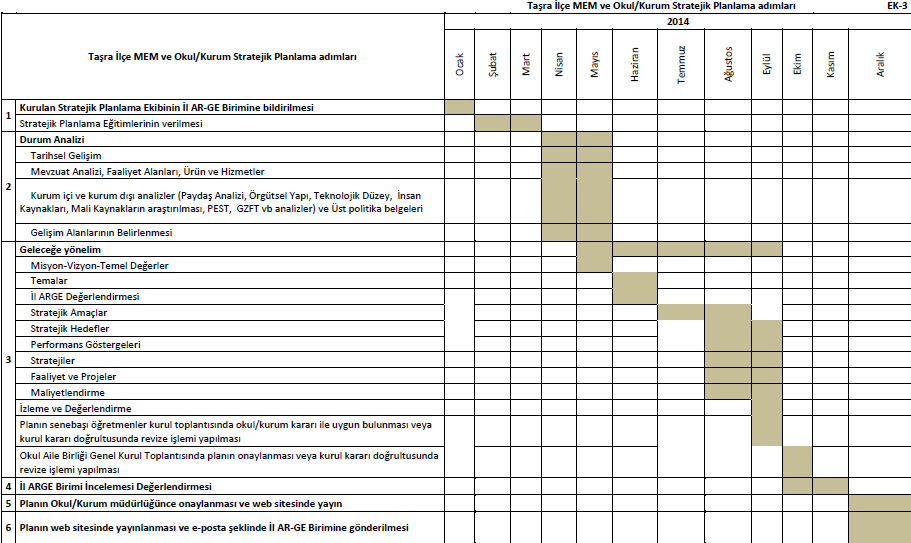 TARİHSEL GELİŞİMMEVZUAT ANALİZİMEVZUAT ANALİZİ Türkiye Cumhuriyeti Milli Eğitim Bakanlığına bağlı bir eğitim kurumu olarak Çokören S. Yılmaz İlkokulu ve Ortaokulu aşağıda belirtilen yasal mevzuat çerçevesinde öğrenci yetiştirerek ülkeye hizmet etmektedir:  1739 sayılı Milli Eğitim Temel Kanunu  222 sayılı İlköğretim ve Eğitim Temel Kanunu  657 sayılı Devlet Memurları Kanunu  4357 sayılı İlkokul Öğretmenlerinin Kadrolarına, Terfi, Taltif ve Cezalandırılmalarına ve Bu Öğretmenlerin Alacaklarına Dair Kanun  1702 sayılı İlk ve Orta Tedrisat Muallimlerinin Terfi ve Tecziyeleri Hakkında KanunOkulöncesi Eğitim Kurumları Yönetmeliğiİlköğretim Kurumları Yönetmeliği     İlköğretim ve Ortaöğretim Kurumları Sosyal Etkinlikler Yönetmeliği   Milli Eğitim Bakanlığı ile Diğer Bakanlıklara Bağlı Okullardaki Görevlilerle Öğrencilerin Kılık Kıyafetlerine İlişkin Yönetmelik  Milli Eğitim Bakanlığı ve Bakanlığa bağlı kuruluşlardan gelen genelgeler  İlköğretim Kurumları Standartları Yönergesi  MEB Talim ve Terbiye Kurulu Başkanlığı tarafından onaylanmış olan öğretim programlarının uygulama esasları ile ilgili kurul kararları 4982 Sayılı Bilgi Edinme Kanunu 28793 Milli Eğitim Bakanlığı Personelinin Görevde Yükselme, Unvan Değişikliği ve Yer Değiştirme Suretiyle Atanması Hakkında YönetmelikFAALİYET ALANLARI, ÜRÜN VE HİZMETLERÇOKÖREN SATILMIŞ YILMAZ İLKOKULU VE ORTAOKULU FAALİYET ALANLARIÇOKÖREN SATILMIŞ YILMAZ  İLKOKULU VE ORTAOKULU FAALİYET ALANLARIPAYDAŞ ANALİZİPAYDAŞ ANALİZİ MATRİSİKURUM İÇİ ANALİZOkulun Tarihçesi ve Yapısı: Okulumuz ; Köyümüzde yapılan ilk  okul binası tüm köylünün katılımıyla 1963 yılında yapılmıştır. Zaman içerisinde bu bina eskimiş ve küçük gelmeye başlamıştır. Bu yıllarda köyümüz eşrafından Satılmış YILMAZ beyin girişimleriyle şu an kullandığımız okul binamız yapılmış ve Milli Eğitime bağışlanmıştır. Okulumuz 1995 yılında hizmete girmiştir. Büyük bir bahçesi mevcuttur. Sahip olduğu imkanlar nedeniyle taşımalı kapsamına alınmış ve bölgenin taşıma merkezi yapılmıştır. Okulumuza Hisarlıkaya, Ücret ve Çiftlik bölgelerinden öğrenci taşınmaktadır.Örgütsel Yapı:Okulda Oluşturulan Komisyon ve Kurullar:İnsan Kaynakları 2015 Yılı Kurumdaki Mevcut Yönetici Sayısı:Kurum Yöneticilerinin Eğitim Durumu:Kurum Yöneticilerinin Yaş İtibari ile dağılımı:İdari Personelin Hizmet Süresine İlişkin Bilgiler:2015  Yılı Kurumdaki Mevcut Öğretmen Sayısı:Öğretmenlerin Yaş İtibari ile Dağılımı:Öğretmenlerin Hizmet Süreleri:2015 Yılı Kurumdaki Mevcut Hizmetli/ Memur Sayısı:Çalışanların Görev Dağılımı:Okul Rehberlik HizmetleriTeknolojik DüzeyOkulun Teknolojik Altyapısı:Okulumuzda tüm laboratuar  ve diğer alanlarda kablosuz Internet erişimi vardır. Tüm idari birimlerde ve sınıflarda bilgisayar, yazıcı ve internet erişimi bulunmaktadır. BT laboratuarımızda projeksiyon  Öğrenme ortamında çoklukla bilgisayar ortamında hazırlanmış dokümanlar kullanılmaktadır. Bir kısım öğretmen bu aşamaya geçememiştir. Bu bakımdan derste bilgisayar ortamında hazırlanmış doküman kullanma konusunda daha fazla gelişime ihtiyaç vardır. Okulumuzda renkli yazıcıya ihtiyaç  vardır,  Fotokopi ve baskı hizmetleri için yeterli makine vardır. Okulumuz laboratuarları yenilenmiş olup projeksiyon ve internet ağı mevcuttur. Okulun Fiziki Altyapısı: Mali Kaynaklar	Okulumuzun mali kaynakları genel bütçe, okul aile birliği tarafından sağlanmaktadır.İstatistiki VerilerKarşılaştırmalı Öğretmen/Öğrenci Durumu (2015)Yerleşim Alanı ve DersliklerÇEVRE ANALİZİ2.6.1.  PEST- E (Politik, Ekonomik, Sosyo-Kültürel, Teknolojik, Ekolojik, Etik)  Analizi2.6.2. Üst Politika Belgeleri GZFT ANALİZİSORUN ALANLARIMİSYONUMUZVİZYONUMUZTEMEL DEĞERLER VE İLKELERİMİZ3.4.TEMALARPERFORMANS GÖSTERGELERİ :FAALİYET VE MALİYETLENDİRME :			  PERFORMANS GÖSTERGELERİFAALİYET VE MALİYETLENDİRME PERFORMANS GÖSTERGELERİFAALİYET VE MALİYETLENDİRME                                                                                        TEMA, STRATEJİK AMAÇ VE HEDEFLER TABLOSU		STRATEJİK PLAN MALİYET TABLOSU (2015-2019).4.1.  RAPORLAMAPlan dönemi içerisinde ve her yılın sonunda okulumuz stratejik planı uyarınca yürütülen faaliyetlerimizi, önceden belirttiğimiz performans göstergelerine göre hedef ve gerçekleşme durumu ile varsa meydana gelen sapmaların nedenlerini açıkladığımız, okulumuz hakkında genel ve mali bilgileri içeren izleme ve değerlendirme raporu hazırlanacaktır.İZLEME VE FAALİYET RAPORLARIÇOKÖREN SATILMIŞ YILMAZ İLKOKULU VE ORTAOKULU FAALİYET İZLEME VE DEĞERLENDİRME RAPORUONAYSTRATEJİK PLAN ÜST KURULU İMZA SİRKÜSÜTCSİNCAN KAYMAKAMLIĞIÇOKÖREN SATILMIŞ YILMAZ  İLKOKULU VE ORTAOKULUSTRATEJİK PLANI(2015-2019)ÇOKÖREN SATILMIŞ YILMAZ İLKOKULU VE ORTAOKULU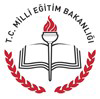 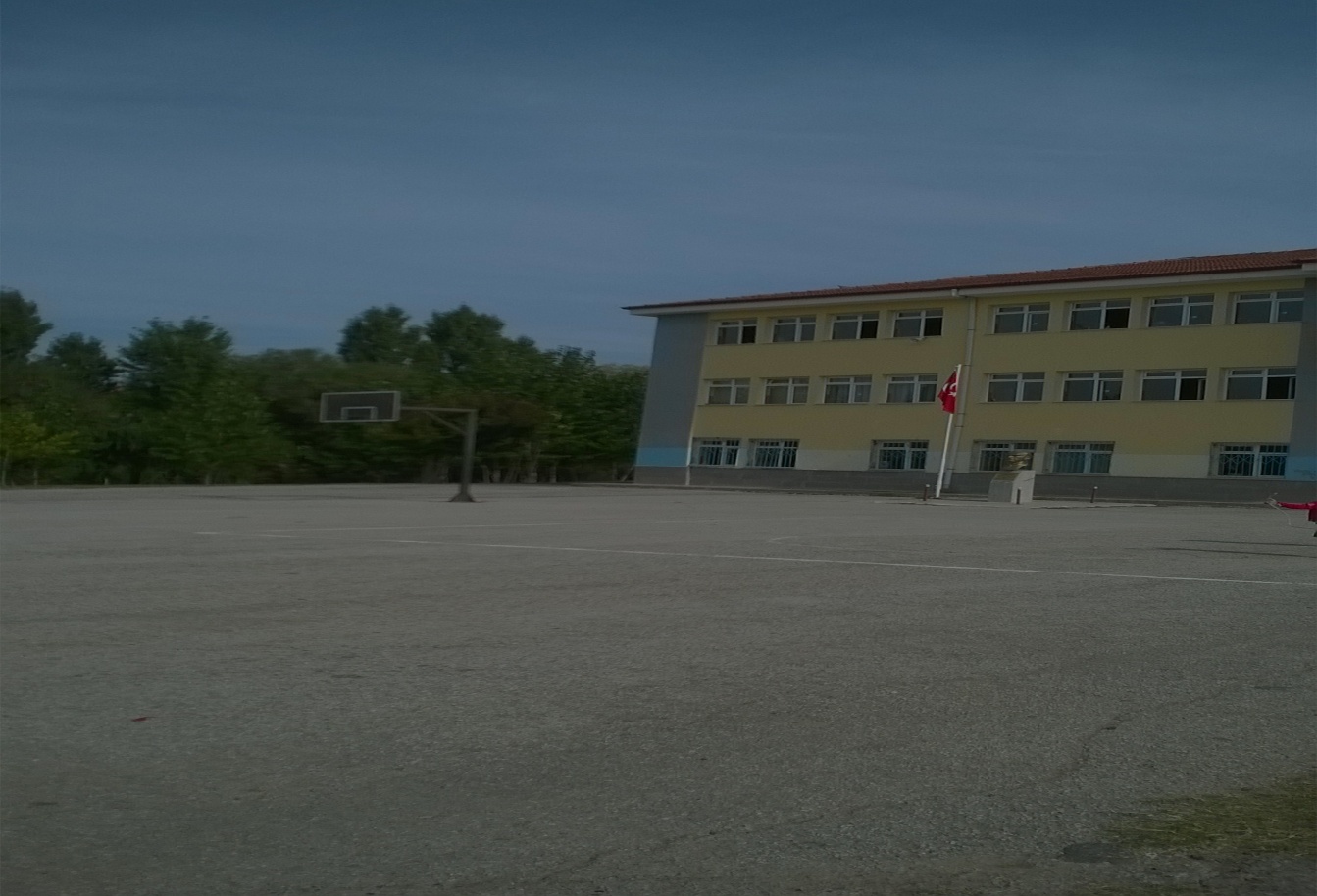 İÇİNDEKİLERSAYFA NOÖNSÖZBÖLÜM: STRATEJİK PLAN HAZIRLIK PROGRAMIAmaçKapsamYasal DayanakÜst Kurul ve Stratejik Plan EkibiÇalışma TakvimiBÖLÜM: DURUM ANALİZİTarihsel GelişimMevzuat Analizi Faaliyet Alanları, Ürün ve HizmetlerPaydaş AnaliziKurum İçi Analiz Örgütsel Yapıİnsan KaynaklarıTeknolojik DüzeyMali Kaynaklarİstatistikî VerilerÇevre Analizi PEST-E Analizi Üst Politika BelgeleriGZFT AnaliziSorun AlanlarıBÖLÜM: GELECEĞE YÖNELİMMisyon Vizyon Temel Değerler ve İlkelerTemalarAmaçlarHedeflerPerformans GöstergeleriFaaliyet/Projeler ve MaliyetlendirmeEylem PlanlarıStratejilerBÖLÜM: İZLEME ve DEĞERLENDİRME Raporlamaİzleme RaporlarıFaaliyet Raporları      EKLERKURUM KİMLİK BİLGİSİKURUM KİMLİK BİLGİSİKurum Adı ÇOKÖREN SATILMIŞ YILMAZ İLKOKULU VE ORTAOKULUKurum Statüsü Kamu                        ÖzelKurumda Çalışan Personel SayısıYönetici              : 2Öğretmen            : 13Memur                : 0Hizmetli              : 1 (İşkur)Öğrenci Sayısı160Öğretim Şekli Normal                  İkiliKURUM İLETİŞİM BİLGİLERİKURUM İLETİŞİM BİLGİLERİKurum Telefonu / FaxTel. : -312 644 6009Faks :-312 644 6009Kurum Web Adresihttp://cokorensyio.meb.k12.tr (İlkokul)http://cokorensyoo.meb.k12.tr (Ortaokul)Mail Adresi733634@meb.k12.tr (İlkokul)733682@meb.k12.tr (Ortaokul)Kurum Adresi Mahalle        : Çokören Mah. Temelli Posta Kodu    : İlçe               : Sincan İli                 : AnkaraKurum MüdürüSatı BÖRÜ                     GSM Tel: 0506 3827357Kurum Müdür Yardımcıları-Bu stratejik plan, okulumuzun güçlü ve zayıf yönleri ile dış çevredeki fırsat ve tehditler göz önünde bulundurularak, eğitim alanında ortaya konan kalite standartlarına ulaşmak üzere yeni stratejiler geliştirmeyi ve bu stratejileri temel alan etkinlik ve hedeflerin belirlenmesini amaçlamaktadır.          Bu stratejik plan, Çokören S. Yılmaz İlkokulu ve Ortaokulu’nun mevcut durum analizi değerlendirmeleri doğrultusunda, 2015–2019 yıllarında geliştireceği amaç, hedef ve stratejileri kapsamaktadır.SIRA NO                  DAYANAĞIN ADI15018 yılı Kamu Mali Yönetimi ve Kontrol Kanunu2Milli Eğitim Bakanlığı Strateji Geliştirme Başkanlığının 2013/26 Nolu Genelgesi3Milli Eğitim Bakanlığı 2015-2019 Stratejik Plan Hazırlık Programı4Yüksek Planlama Kurulu Kararları510. Kalkınma Planı (2014-2018)STRATEJİK PLAN ÜST KURULUSTRATEJİK PLAN ÜST KURULUSTRATEJİK PLAN ÜST KURULUSIRA NOADI SOYADI                      GÖREVİ1SATI BÖRÜMÜDÜR4ÖZDEN ERBULUTÖĞRETMEN5OSMAN KAYAOKUL AİLE BİRLİĞİ BAŞKANI6MİTAT KOÇAKMUHTARSTRATEJİK PLANLAMA EKİBİSTRATEJİK PLANLAMA EKİBİSTRATEJİK PLANLAMA EKİBİSIRA NOADI SOYADI                      GÖREVİ1TUĞBA G. KÜÇÜKGÜZELÖĞRETMEN3ZEYNEP YÜCEANTÖĞRETMEN4ÖZDEN ERBULUTÖĞRETMEN5OLCAY AKBULUTOKUL AİLE BİRLİĞİ ÜYESİ6İHSAN ÜNALOKUL AİLE BİRLİĞİ ÜYESİ    KANUN    KANUN    KANUN    KANUNTarihSayıNoAdı23/07/196512056657Devlet Memurları Kanunu24/10/2003252694982Bilgi Edinme Hakkı KanunuYÖNETMELİKYÖNETMELİKYÖNETMELİKYayımlandığı Resmi Gazete/Tebliğler DergisiYayımlandığı Resmi Gazete/Tebliğler DergisiAdıTarihSayıAdı12/10/201328793 Milli Eğitim Bakanlığı Personelinin Görevde Yükselme, Unvan Değişikliği ve Yer Değiştirme Suretiyle Atanması Hakkında YönetmelikYÖNERGEYÖNERGEYÖNERGEYayınYayınAdıTarihSayıAdı25/10/20133087071 Milli Eğitim Bakanlığı Ortaöğretim Kurumlarına Geçiş YönergesiA-FAALİYET ALANI:EĞİTİMB-FAALİYET ALANI:YÖNETİM İŞLERİHizmet–1 Rehberlik HizmetleriÖğrenci rehberlik hizmetleri   Öğretmen rehberlik hizmetleri  Veli rehberlik hizmetleri   Hizmet–1Öğrenci işleri hizmetiÖğrenci kayıt, kabul ve devam işleriÖğrenci başarısının değerlendirilmesiSınav işleriSınıf geçme işleriRehberlikÖğrenci davranışlarının değerlendirilmesiÖğrenim belgesi düzenleme işleri Hizmet–2 Sosyal-Kültürel EtkinliklerÖğrenci sağlığı ve güvenliği eğitimleriKulüp çalışmalarıOkul-Çevre ilişkileriToplum hizmetleriHizmet–2Öğretmen işleri hizmetiDerece terfi    Hizmet içi eğitim     Özlük haklarıC-FAALİYET ALANI: ÖĞRETİMC-FAALİYET ALANI: ÖĞRETİMHizmet–1Müfredatın işlenmesiHizmet–1Müfredatın işlenmesiSIRA
NOFAALİYETLERFAALİYETLERİN DAYANDIĞI MEVZUATAYRILAN MALİ KAYNAKMEVCUT
İNSAN KAYNAĞIDEĞERLENDİRME1EĞİTİMİlköğretim KurumlarıYönetmeliği
Yetersiz
YeterliGüçlendirilmeli2YÖNETİMİlköğretim KurumlarıYönetmeliğiDevlet Memurları Kanunu
Yetersiz
YeterliAynı Kalmalı3ÖĞRETİMİlköğretim KurumlarıYönetmeliği
Yetersiz
YeterliGüçlendirilmeli4İÇ PAYDAŞLARDIŞ PAYDAŞLAROkul YönetimiKaymakamlıkÖğretmenlerİlçe Milli Eğitim MüdürlüğüÖğrencilerMuhtarOkul Aile BirliğiMezunlarVelilerDiğer Eğitim KurumlarıPAYDAŞLARİÇ PAYDAŞDIŞ PAYDAŞHİZMET ALANNEDEN PAYDAŞPaydaşın Kurum Faaliyetlerini Etkileme DerecesiPaydaşın Taleplerine Verilen ÖnemPaydaşın Taleplerine Verilen ÖnemSonuçPAYDAŞLARİÇ PAYDAŞDIŞ PAYDAŞHİZMET ALANNEDEN PAYDAŞTam  5" "Çok  4", "Orta  3", "Az  2", "Hiç  1"Tam  5" "Çok  4", "Orta  3", "Az  2", "Hiç  1"Tam  5" "Çok  4", "Orta  3", "Az  2", "Hiç  1"SonuçPAYDAŞLARİÇ PAYDAŞDIŞ PAYDAŞHİZMET ALANNEDEN PAYDAŞ1,2,3 İzle
4,5 Bilgilendir1,2,3 İzle
4,5 Bilgilendir1,2,3 Gözet4,5 Birlikte Çalış Sonuçİlçe Milli Eğitim Müdürlüğü XAmaçlarımıza Ulaşmada Destek İçin İş birliği İçinde Olmamız Gereken Kurum 555Bilgilendir, Birlikte çalış Veliler XXDoğrudan ve Dolaylı Hizmet Alan 444Bilgilendir, Birlikte çalışOkul Aile Birliği XXAmaçlarımıza Ulaşmada Destek İçin İş birliği İçinde Olmamız Gereken Kurum555Bilgilendir, Birlikte çalış Öğrenciler XXVaroluş sebebimiz 555Bilgilendir, Birlikte Çalış Mahalle Muhtarı XXAmaçlarımıza Ulaşmada Destek İçin İş birliği İçinde Olmamız Gereken Kurum112İzle, Gözet Diğer Eğitim Kurumları XXAmaçlarımıza Ulaşmada Destek İçin İş birliği İçinde Olmamız Gereken Kurum224İzle, Birlikte Çalış Kurul/Komisyon AdıGörevleriZümre Öğretmenler KuruluEğitim-öğretimin eşgüdüm içinde yürütülmesi, eğitim-öğretim süresinde karşılaşılan güçlükler vb. ile ilgili görüş alışverişinde bulunmakOkul Sütü KomisyonuOkula dağıtılan sütleri teslim almak, düzenli bir şekilde dağıtımını yapmak, tutanakları vb. hazırlamak.Okul-Aile Birliği KuruluEğitim-öğretimi geliştirici faaliyetleri desteklemek Okul ve veliler ile iletişimi sağlamak. Okul adına alınan kararlarda velileri temsil etmek. vs.Diğer KomisyonlarYönetmelik gereğince kurulması gereken diğer komisyonlarSıra
NoGöreviErkekKadınToplam1Müdür 0112Müdür Yrd.000Eğitim Düzeyi2015 Yılı İtibari İle2015 Yılı İtibari İleEğitim DüzeyiKişi Sayısı%ÖnLisans00Lisans1100Yüksek Lisans00Yaş Düzeyleri2015 Yılı İtibari İle2015 Yılı İtibari İleYaş DüzeyleriKişi Sayısı%20-300030-400040+...1100Hizmet SüreleriKişi Sayısı1-3 Yıl04-6 Yıl07-10 Yıl111-15 Yıl016+……üzeri2Sıra
NoBranşıErkekKadınToplam1Okul Öncesi112Sınıf Öğretmeni443Branş Öğretmeni347TOPLAMTOPLAM3912Yaş DüzeyleriKişi Sayısı20-301030-40240+...0Hizmet SüreleriKişi Sayısı 1-3 Yıl04-6 Yıl57-10 Yıl311-15 Yıl216+…….üzeri2Sıra 
NoGöreviErkekKadınEğitim DurumuHizmet YılıToplam1 Memur000002Hizmetli000003Sözleşmeli İşçi(İşkur)10ilkokul201514Sigortalı İşçi00000S.NOUNVANGÖREVLERİ1Okul Müdürü   Okul müdürü; Ders okutmakKanun, tüzük, yönetmelik, yönerge, program ve emirlere uygun olarak görevlerini yürütmeye,Okulu düzene koyarDenetler.Okulun amaçlarına uygun olarak yönetilmesinden, değerlendirilmesinden ve geliştirmesinden sorumludur.Okul müdürü, görev tanımında belirtilen diğer görevleri de yapar.2Öğretmenlerİlköğretim okullarında dersler sınıf veya branş öğretmenleri tarafından okutulur.Öğretmenler, kendilerine verilen sınıfın veya şubenin derslerini, programda belirtilen esaslara göre plânlamak, okutmak, bunlarla ilgili uygulama ve deneyleri yapmak, ders dışında okulun eğitim-öğretim ve yönetim işlerine etkin bir biçimde katılmak ve bu konularda kanun, yönetmelik ve emirlerde belirtilen görevleri yerine getirmekle yükümlüdürler.Sınıf öğretmenleri, okuttukları sınıfı bir üst sınıfta da okuturlar. İlköğretim okullarının 4 üncü ve 5 inci sınıflarında özel bilgi, beceri ve yetenek isteyen; beden eğitimi, müzik, görsel sanatlar, din kültürü ve ahlâk bilgisi, yabancı dil ve bilgisayar dersleri branş öğretmenlerince okutulur. Derslerini branş öğretmeni okutan sınıf öğretmeni, bu ders saatlerinde yönetimce verilen eğitim-öğretim görevlerini yapar.Okulun bina ve tesisleri ile öğrenci mevcudu, yatılı-gündüzlü, normal veya ikili öğretim gibi durumları göz önünde bulundurularak okul müdürlüğünce düzenlenen nöbet çizelgesine göre öğretmenlerin, normal öğretim yapan okullarda gün süresince, ikili öğretim yapan okullarda ise kendi devresinde nöbet tutmaları sağlanır. Yönetici ve öğretmenler; Resmî Gazete, Tebliğler Dergisi, genelge ve duyurulardan elektronik ortamda yayımlananları Bakanlığın web sayfasından takip eder.Elektronik ortamda yayımlanmayanları ise okur, ilgili yeri imzalar ve uygularlar.9.  Öğretmenler dersleri ile ilgili araç-gereç, laboratuar ve işliklerdeki eşyayı, okul kütüphanesindeki kitapları korur ve iyi kullanılmasını sağlarlar.3Hizmetli1.Okulun genel temizliği2.Okul eşyalarının tamir ve bakımı3.Kalorifer 4.Bahçe sulaması, ağaç bakımı5.Okul müdürünün verdiği diğer işler.Mevcut KapasiteMevcut KapasiteMevcut KapasiteMevcut KapasiteMevcut Kapasite Kullanımı ve PerformansMevcut Kapasite Kullanımı ve PerformansMevcut Kapasite Kullanımı ve PerformansMevcut Kapasite Kullanımı ve PerformansMevcut Kapasite Kullanımı ve PerformansMevcut Kapasite Kullanımı ve PerformansPsikolojik Danışman Norm SayısıGörev Yapan Psikolojik Danışman Sayısıİhtiyaç Duyulan Psikolojik Danışman SayısıGörüşme Odası SayısıDanışmanlık Hizmeti AlanDanışmanlık Hizmeti AlanDanışmanlık Hizmeti AlanRehberlik Hizmetleri İle İlgili Düzenlenen Eğitim/Paylaşım Toplantısı Vb. Faaliyet SayısıRehberlik Hizmetleri İle İlgili Düzenlenen Eğitim/Paylaşım Toplantısı Vb. Faaliyet SayısıRehberlik Hizmetleri İle İlgili Düzenlenen Eğitim/Paylaşım Toplantısı Vb. Faaliyet SayısıPsikolojik Danışman Norm SayısıGörev Yapan Psikolojik Danışman Sayısıİhtiyaç Duyulan Psikolojik Danışman SayısıGörüşme Odası SayısıÖğrenci SayısıÖğretmen SayısıVeli SayısıÖğretmenlere YönelikÖğrencilere YönelikVelilere Yönelik00104500030Araç-Gereçler201320142015İhtiyaçBilgisayar75510Yazıcı1230Tarayıcı1110Tepegöz1110Projeksiyon2880İnternet bağlantısı1110Fen Laboratuvarı1110Bilgisayar Lab.1110Fotoğraf makinesi0110Kamera 0110Okul/kurumun İnternet sitesi1110Personel/e-mail adresi oranı%100%100%1000Fotokopi makinesi1230Fiziki MekânVarYokAdediİhtiyaçÖğretmenler Odası10Ekipman OdasıX0Kütüphane10Rehberlik ServisiX0Resim OdasıX0Müzik OdasıX0Çok Amaçlı Salon10Ev Ekonomisi OdasıX0İş ve Teknik AtölyesiX0Bilgisayar laboratuvarı10Yemekhane10Spor SalonuX0OtoparkX0Spor AlanlarıX0KantinX0Fen Bilgisi Laboratuvarı 10AtölyelerX0Bölümlere Ait DepoX0Bölüm LaboratuvarlarıX0Bölüm Yönetici OdalarıX0Bölüm Öğrt. OdasıX0Teknisyen OdasıX0Bölüm DersliğiX0Arşiv X0………… ÖĞRETMENÖĞRENCİÖĞRENCİÖĞRENCİOKULToplam öğretmen sayısıÖğrenci sayısıÖğrenci sayısıToplam öğrenci sayısıÖğretmen başına düşen öğrenci sayısıToplam öğretmen sayısıKızErkekToplam öğrenci sayısıÖğretmen başına düşen öğrenci sayısı12626813011                                                  Öğrenci Sayısına İlişkin Bilgiler                                                  Öğrenci Sayısına İlişkin Bilgiler                                                  Öğrenci Sayısına İlişkin Bilgiler                                                  Öğrenci Sayısına İlişkin Bilgiler                                                  Öğrenci Sayısına İlişkin Bilgiler                                                  Öğrenci Sayısına İlişkin Bilgiler                                                  Öğrenci Sayısına İlişkin Bilgiler201220122013201320142014KızErkekKızErkekKızErkek Öğrenci Sayısı405556626065 Toplam Öğrenci Sayısı9595118118125125Sınıf Tekrarı Yapan Öğrenci SayısıSınıf Tekrarı Yapan Öğrenci SayısıSınıf Tekrarı Yapan Öğrenci SayısıÖğretim YılıToplam Öğrenci SayısıSınıf Tekrarı Yapan Öğrenci Sayısı2012-20139502013-201411802014-20151250YerleşimYerleşimYerleşimToplam Alan (m2)Bina Alanı (m2)Bahçe alanı (m2)15400 40015000Sosyal AlanlarSosyal AlanlarSosyal AlanlarTesisin adıKapasitesi (Kişi Sayısı)AlanıKantinXXYemekhane8085 m2Toplantı SalonuXXKonferans SalonuXXSeminer SalonuXXSpor TesisleriSpor TesisleriSpor TesisleriTesisin adıKapasitesi (Kişi Sayısı)Alanı Basketbol AlanıXX Futbol SahasıXX Kapalı Spor SalonuXXDiğerPolitik ve yasal etmenlerEkonomik çevre değişkenleri      Okulumuz, Milli Eğitim Bakanlığı politikaları ve Milli Eğitim Bakanlığı 2015–2019 stratejik planlama faaliyetleri ışığında eğitim-öğretim faaliyetlerine devam etmektedir. Öğrencilerini eğitimin merkezine koyan bir yaklaşım sergileyen okulumuz, öğrencilerin yeniliklere açık ve yeniliklerden haberdar, gelişim odaklı olmasını sağlayıcı, önleyici çalışmalarla, risklerden koruyucu politikalar uygulayarak yasal sorumluluklarını en iyi şekilde yerine getirmek için çalışmaktadır.      Okulumuzun bulunduğu çevre sürekli göç veren bir bölgedir. Genel bağlamda ailelerimizin sosyoekonomik düzeyleri iyi seviyelerdedir. Buna rağmen ailelerin okulun maddi kaynaklarına çok fazla katkısı olmamaktadır. Belli dönemlerde okul bünyesinde okul-aile işbirliği ile çalışmaları düzenlenmekte, buradan elde edilen gelirlerle okulumuzun eksikleri giderilmeye çalışılmaktadır.Sosyal-kültürel çevre değişkenleriTeknolojik çevre değişkenleri      Okulumuzun bulunduğu çevredeki hızlı yoğun göç olgusu, bireylerin uyum problemlerini de beraberinde getirmektedir.       Günümüzde hemen hemen her evde bir  bilgisayar vardır. Ancak bu durum kırsal kesimlerde daha azdır. Bölgemizde internet erişimi sınırlı olabildiğinden öğrencilerimizin teknolojiyi tanıma ve kullanma becerisi sınırlı kalmaktadır.Ekolojik ve doğal çevre değişkenleriEtik ve ahlaksal değişkenler       Köyümüz henüz doğallığı tam olarak bozulmamış bir yapıya sahiptir. Doğal yapısı öğrencilerimizi şehirde yaşayan çocuklara göre daha şanslı olmalarını sağlamaktadır. Büyük oyun alanları, trafik karmaşasının olmaması, doğal besinler vb faktörler çocuklarımızı şanslı kılan faktörlerdir.      Değişik kültürlerin buluşma noktası olan şehirlerin, buralarda yaşayan birçok  gencin örf, adet ve kültüründen habersiz yetişmesine sebep olduğu bir gerçektir. Bu durumu asgariye indirmek için aileye ve eğitim camiasına büyük bir vazife düşmektedir. Bu nedenle milli ve manevi kültürünü evrensel değerler içinde koruyup geliştiren bireyler yetiştirmek bizim asli görevimizidir. Öğrencilerimizin kendi öz kültürünü tanıyıp bunu karakterine yansıtarak yaşaması ve gelecek nesillere aktarması hepimizin ortak gayesidir.SIRA NO                     REFERANS KAYNAĞININ ADI110. Kalkınma Planı 2TÜBİTAK Vizyon 2023 Eğitim ve İnsan Kaynakları Sonuç Raporu ve Strateji Belgesi35018 yılı Kamu Mali Yönetimi ve Kontrol Kanunu4Kamu İdarelerinde Stratejik Planlamaya İlişkin Usul ve Esaslar Hakkında Yönetmelik5Devlet Planlama Teşkilatı Kamu İdareleri İçin Stratejik Planlama Kılavuzu (2006)6Milli Eğitim Bakanlığı 2015-2019 Stratejik Plan Hazırlık Programı7Milli Eğitim Bakanlığı Stratejik Plan Durum Analizi Raporu861. Hükümet Programı961. Hükümet Eylem Planı10Milli Eğitim Bakanlığı Strateji Geliştirme Başkanlığının 2013/26 Nolu Genelgesi111213Güçlü YönlerZayıf YönlerOkul vizyonunun ve misyonunun belirlenmiş olması.Genç ve istekli öğretim kadrosunun olmasıKurum içi iletişim kanallarının açık olmasıKendini geliştiren, gelişime açık ve teknolojiyi kullanan öğretmenin  olmasıKurum kültürünün oluşturulmuş olmasıSınıf mevcutlarının uygun olması.Okul maddi imkanlarının yeterli düzeyde olmasıOkul fiziki şartlarının yeterli olmasıOkulun gelirinin sınırlı olması.Yardımcı personel olmaması.Velilerin okul ile iletişiminin az olması.Velilerin yapılan toplantılara katılımının azlığıÖğrencilerin, eğitim-öğretim ile ilgili ihtiyaçlarını karşılayabilecekleri alanlara uzak olmasıSosyal kültürel faaliyetlerin az olması	FırsatlarTehditlerİnternet  bağlantısının olmasıOkulun şehir gürültüsünden uzak bir yerleşkede bulunmasıFiziki alanların geliştirmeye açık olmasıDiğer okul ve kurumlarla iletişimin güçlü olmasıBölgenin  ulaşım sıkıntısının olmamasıSanayi bölgelerine yakın olmasıMevsimlik işçilerin yoğun olarak gelmesiKöyün göç vermesi.Toprakların değer kazanması, bu durumun eğitim olsa da olur olmasa da anlayışına neden olmasıToprak satışının çok yoğun olmasıTarım alanlarının giderek sanayi alanlarına dönüşmesiTEMEL SORUN ALANLARITEMEL SORUN ALANLARIOKUL FİZİKSEL DURUMUEğitim-öğretimde araç-gereç eksikliğinin olması.Okulun dış görünüşü ( duvarların boyanması, bahçe düzeni vb.) eksikliğinin olması.Su arıtma sisteminin, su deposunun olmamasıYangın söndürme sisteminin olmamasıYangın merdiveninin olmamasıBilgisayar sayısının yetersiz olmasıEĞİTİM-ÖĞRETİM SORUNLARIOkulumuz taşımalı bir okuldur. Taşınan köylerdeki çocuklarımızın çoğunlukla anasınıfı eğitimi almadan okula başlamaları.Öğrencilerin, eğitim-öğretim ile ilgili ihtiyaçlarını karşılayabilecekleri alanlara uzak olması. Sosyal kültürel faaliyetlerin az olmasıPAYDAŞ SORUNLARITarım ürünlerinin beklenen düzeyde kazanç sağlamamasıVelilerin kendi başına iş yapamayan öğrenci yetiştirmeleri.Velilerin yapılan toplantılara katılımının azlığı. Boşanmaların çok olmasıTEMA-1 FİZİKSEL DURUMSAM1PERFORMANS GÖSTERGELERİPERFORMANS HEDEFLERİPERFORMANS HEDEFLERİPERFORMANS HEDEFLERİPERFORMANS HEDEFLERİPERFORMANS HEDEFLERİPERFORMANS HEDEFLERİPERFORMANS HEDEFLERİPERFORMANS HEDEFLERİPERFORMANS HEDEFLERİSAM1PERFORMANS GÖSTERGELERİÖnceki YıllarÖnceki YıllarCari YılSonraki Yıl HedefleriSonraki Yıl HedefleriSonraki Yıl HedefleriSonraki Yıl HedefleriSonraki Yıl HedefleriSP Dönemi HedefiSH1PERFORMANS GÖSTERGELERİ20132014201520162017201820192020SP Dönemi HedefiPG1.1.1Okulda yapılan düzenleme çalışmaları s.5133545PG1.1.2Sınıfa alınan demirbaş sayısı82243555PG1.1.3Koridor için alınan demirbaş  sayısı53333333FAALİYET VEYA PROJELERSorumlu
 Birim/Şube/KişiBaşlama veBitiş TarihiMALİYETMALİYETMALİYETMALİYETMALİYETMALİYETFAALİYET VEYA PROJELERSorumlu
 Birim/Şube/KişiBaşlama veBitiş Tarihi2015(TL)2016(TL)2017(TL)2018(TL)2019(TL)Toplam(TL)Okul çevre düzenlemesi ç.Tuğba G. KÜÇÜKGÜZEL - K. Azra GÜNAYDINOcak 2015-Ocak2016100015001500200020008000Sınıfın yeniden düzenlenmesi ç.Zeynep YÜCEANT- Ayşe KÖSEOcak 2015-Ocak20165003505005003002150Koridorun yeniden düzenlenmesi ç.Gökhan KARAHAN  Ocak 2015-Ocak201610050505050300TEMA-2 EĞİTİM-ÖĞRETİMSAM2PERFORMANS GÖSTERGELERİPERFORMANS HEDEFLERİPERFORMANS HEDEFLERİPERFORMANS HEDEFLERİPERFORMANS HEDEFLERİPERFORMANS HEDEFLERİPERFORMANS HEDEFLERİPERFORMANS HEDEFLERİPERFORMANS HEDEFLERİPERFORMANS HEDEFLERİSAM2PERFORMANS GÖSTERGELERİÖnceki YıllarÖnceki YıllarCari YılSonraki Yıl HedefleriSonraki Yıl HedefleriSonraki Yıl HedefleriSonraki Yıl HedefleriSonraki Yıl HedefleriSP Dönemi HedefiSH2PERFORMANS GÖSTERGELERİ2013201420152016201720182019SP Dönemi HedefiPG2.2.1Yıl içinde başarısında artış gözlemlenen öğrenci sayısı56712183550PG2.2.2Ders başına hazırlanan ortalama materyal sayısı810133445PG2.2.3Yıl içinde okula verilen eğitim-öğretim malzemesi sayısı13345FAALİYET VEYA PROJELERSorumlu
 Birim/Şube/KişiBaşlama veBitiş TarihiMALİYETMALİYETMALİYETMALİYETMALİYETMALİYETFAALİYET VEYA PROJELERSorumlu
 Birim/Şube/KişiBaşlama veBitiş Tarihi2015(TL)2016(TL)2017(TL)2018(TL)2019(TL)Toplam(TL)Başarı sağlayan öğrencilerini ödüllendirilmesi Satı BÖRÜOcak 2015-Ocak20162502503003003001400Eğitim-öğretime araç-gereç teminiSatı BÖRÜOcak 2015-Ocak2016100010001250125012505750Ders konularını somutlaştırıcı materyal zenginliğiEmrah KÖSTÜOcak 2015-Ocak20162002002002002001000TEMA-3 PAYDAŞ İLİŞKİLERİSAM3PERFORMANS GÖSTERGELERİPERFORMANS HEDEFLERİPERFORMANS HEDEFLERİPERFORMANS HEDEFLERİPERFORMANS HEDEFLERİPERFORMANS HEDEFLERİPERFORMANS HEDEFLERİPERFORMANS HEDEFLERİPERFORMANS HEDEFLERİPERFORMANS HEDEFLERİSAM3PERFORMANS GÖSTERGELERİÖnceki YıllarÖnceki YıllarCari YılSonraki Yıl HedefleriSonraki Yıl HedefleriSonraki Yıl HedefleriSonraki Yıl HedefleriSonraki Yıl HedefleriSP Dönemi HedefiSH3PERFORMANS GÖSTERGELERİ2013201420152016201720182019SP Dönemi HedefiPG3.3.1Yıl içinde yapılan toplantı sayısı3444566PG3.3.2Okulla iletişimi artan veli sayısı1035355090110130PG3.3.3Veli etkisiyle başarısı artan öğrenci sayısı55825303540PG3.3.4Yıl içinde yapılan veli ziyaretleri sayısı8142225303060FAALİYET VEYA PROJELERSorumlu
 Birim/Şube/KişiBaşlama veBitiş TarihiMALİYETMALİYETMALİYETMALİYETMALİYETMALİYETFAALİYET VEYA PROJELERSorumlu
 Birim/Şube/KişiBaşlama veBitiş Tarihi2015(TL)2016(TL)2017(TL)2018(TL)2019(TL)Toplam(TL)Veli eğitim çalışmalarıÖzden ERBULUTOcak 2015-Ocak2016------Veli ziyaretleri çalışmasıEvren TOPCUOcak 2015-Ocak2016------TEMASTRATEJİK AMAÇSTRATEJİK HEDEFLERFİZİKSEL DURUMKaliteli bir eğitim öğretim ortamı için okulun fiziki yapısını düzenlemek.Okulun dış görünüşü ( duvarların boyanması, bahçe düzeni vb.) eksikliklerini gidermek.FİZİKSEL DURUMKaliteli bir eğitim öğretim ortamı için okulun fiziki yapısını düzenlemek.Sınıfı eğitim-öğretime uygun bir şekilde yeniden düzenlemek.FİZİKSEL DURUMKaliteli bir eğitim öğretim ortamı için okulun fiziki yapısını düzenlemek.Koridoru yeniden düzenlemek.TEMASTRATEJİK AMAÇSTRATEJİK HEDEFLEREĞİTİMÖĞRETİMÖğrencilerin başarı seviyesini yükseltmek ve okulun araç- gereç eksiğini gidermek.Öğrencilerin hazır bulunuşluk seviyelerini yükseltmek.EĞİTİMÖĞRETİMÖğrencilerin başarı seviyesini yükseltmek ve okulun araç- gereç eksiğini gidermek.Bağımsız iş yapabilen öğrenciler yetiştirmek.EĞİTİMÖĞRETİMÖğrencilerin başarı seviyesini yükseltmek ve okulun araç- gereç eksiğini gidermek.Öğrencilerin derslere etkin katılımını sağlamak.EĞİTİMÖĞRETİMÖğrencilerin başarı seviyesini yükseltmek ve okulun araç- gereç eksiğini gidermek.Eksik eğitim malzemeleri konusunda İlçe Milli Eğitimi Müdürlüğünü bilgilendirmekEĞİTİMÖĞRETİMÖğrencilerin başarı seviyesini yükseltmek ve okulun araç- gereç eksiğini gidermek.Ders konularını somutlaştırıcı materyal hazırlamak.TEMASTRATEJİK AMAÇSTRATEJİK HEDEFLERPAYDAŞ İLİŞKİLERİOkul -veli ilişkisini geliştirerek velilerin okul ve öğrencilere katkısını arttırmak.Velilerle sık sık toplantılar yapmak.PAYDAŞ İLİŞKİLERİOkul -veli ilişkisini geliştirerek velilerin okul ve öğrencilere katkısını arttırmak.Velilerin öğrencilere yararlı olabileceği yolları göstermek.PAYDAŞ İLİŞKİLERİOkul -veli ilişkisini geliştirerek velilerin okul ve öğrencilere katkısını arttırmak.Okulun ihtiyaçları konusunda velilerin ilgisini artırmak.PAYDAŞ İLİŞKİLERİOkul -veli ilişkisini geliştirerek velilerin okul ve öğrencilere katkısını arttırmak.Ev ziyaretleri yapmak.TEMALARSTRTAEJİK AMAÇLAR – HEDEFLERMALİYETİ(TL)FİZİKSEL DURUMKaliteli bir eğitim öğretim ortamı için okulun fiziki yapısını düzenlemek.8000FİZİKSEL DURUMOkulun dış görünüşü ( duvarların boyanması, bahçe düzeni vb.) eksikliklerini gidermek.İl inşaat ve Belediye KatkısıylaFİZİKSEL DURUMSınıfı eğitim-öğretime uygun bir şekilde yeniden düzenlemek.2150FİZİKSEL DURUMKoridoru yeniden düzenlemek.300EĞİTİMÖĞRETİMÖğrencilerin başarı seviyesini yükseltmek ve okulun araç- gereç eksiğini gidermek.5750EĞİTİMÖĞRETİMÖğrencilerin hazır bulunuşluk seviyelerini yükseltmek.100EĞİTİMÖĞRETİMBağımsız iş yapabilen öğrenciler yetiştirmek.100EĞİTİMÖĞRETİMÖğrencilerin derslere etkin katılımını sağlamak.100EĞİTİMÖĞRETİMEksik eğitim malzemeleri konusunda İlçe Milli Eğitimi Müdürlüğünü bilgilendirmek(Alınan Malzeme Fiyatı)1000EĞİTİMÖĞRETİMDers konularını somutlaştırıcı materyal hazırlamak.200PAYDAŞİLİŞKİLERİOkul -veli ilişkisini geliştirerek velilerin okul ve öğrencilere katkısını arttırmak.PAYDAŞİLİŞKİLERİVelilerle sık sık toplantılar yapmak.0PAYDAŞİLİŞKİLERİVelilerin öğrencilere yararlı olabileceği yolları göstermek.0PAYDAŞİLİŞKİLERİOkulun ihtiyaçları konusunda velilerin ilgisini artırmak.0PAYDAŞİLİŞKİLERİEv ziyaretleri yapmak.0TOPLAM MALİYETTOPLAM MALİYET17700TEMAStratejik Amaç 1:………Stratejik Hedef 1.1:Faaliyet/ProjelerİzlemeİzlemeİzlemeİzlemeİzlemeİzlemeDeğerlendirmeDeğerlendirmeFaaliyet/ProjelerFaaliyetin Başlama ve Bitiş TarihiFaaliyetten Sorumlu Kurum/Birim/KişiMaliyetiÖlçme yöntemi ve raporlama süresiPerformans GöstergeleriFaaliyetin durumuTamamlan-mama nedeniÖneriler(..) Tamamlandı(..)Devam Ediyor(..) İptal EdildiSTRATEJİK PLAN ÜST KURULUSTRATEJİK PLAN ÜST KURULUSTRATEJİK PLAN ÜST KURULUSTRATEJİK PLAN ÜST KURULUSIRA NOADI SOYADIGÖREVİİMZA1SATI BÖRÜMÜDÜR2ÖZDEN ERBULUTÖĞRETMEN3OSMAN KAYAOKUL AİLE BİRLİĞİ BAŞK.4MİTAT KOÇAKMUHTAR